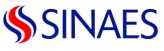 Sistema Nacional de Acreditación para la Educación SuperiorMODELO A DISTANCIANFORME INDIVIDUAL PRELIMINARPara Licenciaturas que solo ofrecen el tramo de licenciatura y que aceptan bachilleres de varias carreras afines o noETAPA DE EVALUACIÓN EXTERNA
Una vez que se ha completado este documento, debe ser enviado por correo electrónico a la persona que envío el link con la información de la carrera, así como al profesional del SINAES asignado al presente proceso de acreditación, al menos 8 días antes de la fecha prevista para la visita de evaluación externa.VALORACIÓN DE CRITERIOS Y ESTÁNDARESInstrucciones: Una vez que ha recibido y analizado el material del Informe de Autoevaluación y sus Anexos; realice la siguiente valoración de los criterios y estándares, colocando una X en la categoría correspondiente a la valoración del cumplimiento de los criterios. En el caso de los estándares colocar S = Si cumple, N= No cumple.Utilice el espacio de observaciones cuando la valoración sea menor a “S” en el caso de los criterios y en el de los estándares cuando no se cumple; indicando la respectiva justificación de la valoración asignada, así como todo aspecto que requiere ser cotejado u ampliación durante la visita in situ.Criterios de AdmisibilidadDIMENSIÓN Relación con el contexto    Componente: Información y promociónDIMENSIÓN Relación con el contexto    Componente: Proceso de admisión e ingresoDIMENSIÓN Relación con el contexto   Componente: Correspondencia con el contextoDIMENSIÓN Recursos   Plan de estudiosDIMENSIÓN Recursos   Personal académicoDIMENSIÓN Recursos   Personal administrativoDIMENSIÓN Recursos   Infraestructura física, tecnológica y aula virtualDIMENSIÓN Recursos   Centro de información y recursosDIMENSIÓN Recursos   Equipo y materialesDIMENSIÓN Recursos   Finanzas y PresupuestosDIMENSIÓN Proceso educativo   Desarrollo docenteDIMENSIÓN Proceso educativo   Metodología de enseñanza-aprendizajeDIMENSIÓN Proceso educativo   Gestión de la carreraDIMENSIÓN Proceso educativo   InvestigaciónDIMENSIÓN Proceso educativo   ExtensiónDIMENSIÓN Proceso educativo   Vida estudiantilDIMENSIÓN Resultados   Desempeño estudiantilDIMENSIÓN Resultados   GraduadosDIMENSIÓN Resultados   Proyección de la carrera
Criterios de SostenibilidadSíntesis valorativa por ComponenteValore y establezca las fortalezas, debilidades (recuerde que las debilidades están referidas únicamente al cumplimiento o no cumplimiento de los criterios y estándares del modelo) y recomendaciones que se identifican por cada componente. REVISIÓN DE VALORACIONES DE LA CARRERAInstrucciones: De acuerdo con el contenido general del Informe de Autoevaluación emitidas por la carrera para cada aspecto, indique en la columna de valoración, aquellos comentarios y apreciaciones que apoyarán la indagatoria en la etapa de evaluación in situ (visita de pares).Situación de la carrera en relación con el estado de desarrollo de la disciplina y su perspectiva profesional El equipo de pares evaluadores (as) establece su apreciación tanto desde la perspectiva nacional como internacional.Perspectiva Nacional:Perspectiva Internacional:Análisis de consistencia Analizar si existe la debida correspondencia entre el nombre de la carrera, el perfil académico profesional, el contenido programático y el título que se otorga.*En caso que la carrera tenga una nueva propuesta curricular en proceso de aprobación, referirse a esta propuesta en términos de la pertinencia, coherencia y calidad según lo establecido por el SINAES en el componente Plan de Estudios.Pertinencia del Compromiso de Mejoramiento Preliminar y oportunidades de mejora a incluir en el Compromiso de Mejoramiento FinalIndique si el compromiso de mejoramiento preliminar entregado por la carrera establece acciones viables y pertinentes para superar las debilidades identificadas por la unidad académica en su informe de autoevaluación. Indique todas las oportunidades de mejora que se deben incluir en el Compromiso de Mejoramiento Final y para las cuales la carrera (carreras) deberá definir acciones concretas para su atención. Esta indicación la debe realizar el par a la luz de los hallazgos derivados del análisis del informe de autoevaluación y considerando las debilidades de especial importancia.Para las carreras en fase de Reacreditación (Revisar el apartado del informe de Autoevaluación que aborda este tema)CUADRO DE CUMPLIMIENTO DE COMPROMISOS NOTAS EXPLICATIVAS:Componente: Nombre del componente.Debilidad: Es importante incorporarla, ya que al final se trata de un CM para superar las debilidades.Objetivo: Es lo que la carrera plantea para superar la debilidad. Se espera que esté relacionado con las recomendaciones de los pares respecto a la debilidad.Logro: descripción del logro alcanzado respecto al objetivo planteado. Evaluación del logro: Juicio evaluativo de los pares de la superación de la debilidad (podría emplearse una escala de cuatro valores: logro completo (debilidad superada) (3), logro parcial en proceso (debilidad parcialmente superada) (2), recién se inició el proceso de logro (debilidad con poco avance) (1), evidencia muy débil o nula de logro (debilidad permanece presente sin avance) (0) Pendiente de logro: Si la calificación es 1 o 2 señale que es lo que está pendiente de superar de la debilidad.Solicitud de información adicional para la visita in situIndicar los vacíos de información que considera necesario atender durante la visita in situ para dar curso a la evaluación externa.DATOS GENERALESDATOS GENERALESNombre del Par EvaluadorPaísCarrera a evaluar UniversidadTipo de ProcesoIndique si se trata de: Acreditación- Primera Reacreditación- Segunda ReacreditaciónFecha de recepción de la documentación de SINAES por parte del par evaluadorFecha de envío del informe preliminarCategoríasSignificadoDeficienteNo se cumple con el criterio o hay avances precarios. Claramente se trata de una debilidad de la carrera.InsuficienteHay esfuerzos que indican una aproximación al cumplimiento del criterio pero son insuficientes.AceptableEl cumplimiento del criterio es adecuado, aunque existen aspectos menores que requieren ser mejorados. SatisfactorioEl cumplimiento del criterio se ajusta plenamente a los requerimientos del SINAES.Criterios y estándaresCumplimientoCumplimientoCumplimientoCumplimientoObservaciones Criterios y estándaresDIASObservaciones A.1  La carrera debe contar con al menos una cohorte de graduados y cinco años de funcionamiento.A.2  La definición del crédito y el número de créditos asignados a cada curso deben corresponder a la normativa establecida por CONARE o reconocida por  CONESUP.A.3  La carrera debe contar con ciclos lectivos que cumplan con la duración mínima establecida por la normativa de CONARE y CONESUP.A.4  El título que se otorga debe coincidir en todos sus extremos con la nomenclatura de grados y títulos de la educación superior aprobada por CONARE o CONESUP.A.5 La carrera podrá reconocer créditos a estudiantes por transferencias de otra licenciatura o bachillerato, solamente si esta está acreditada. En el caso que la carrera de procedencia se encuentre acreditada solo se podrán equiparar un máximo del 30% del total de créditos. A.6   La carrera debe informar a los estudiantes potenciales de manera transparente y amplia en torno a las posibilidades de afiliación a colegios profesionales con el título de licenciatura y en torno a las atinencias que podrán corresponderles en los concursos ante la Dirección General de Servicio Civil. A.7   La Carrera debe cumplir totalmente los criterios de ingreso a la licenciatura que en su momento aprobó el CONESUP o el CONARE según corresponda. El SINAES llama la atención de manera especial en lo referente a los criterios de admisión a la carrera definidos por estos organismos con respecto a los bachilleratos universitarios de origen.A.8  El 100% de los estudiantes admitidos en la carrera debe poseer el título de bachiller universitario.Criterios y estándaresCumplimientoCumplimientoCumplimientoCumplimientoObservaciones Criterios y estándaresDIASObservaciones 1.1.1    Debe contarse con medios acordes con la modalidad que permitan acceso público a información sobre la carrera, los trámites de ingreso, la duración de los estudios, los requisitos y procedimientos para las convalidaciones y  reconocimientos y  las  tarifas de  los trámites académico-administrativos y la convalidación de la titulación otorgada y la modalidad en la que se imparte la carrera.Criterios y estándaresCumplimientoCumplimientoCumplimientoCumplimientoObservaciones Criterios y estándaresDIASObservaciones 1.1.2    El estudiante debe ser informado oportunamente y de forma veraz, al menos sobre el plan de estudios, tiempo promedio de graduación, costos, normativa, calendario académico (fechas, trámites, servicios, etc.); especialmente sobre las características propias de la modalidad y sus requisitos previos (por ejemplo acceso y competencias en el uso de tecnologías).Estándar 1. Al menos un 70% de los estudiantes debe reportar que recibe la información necesaria para su formación académica.Criterios y estándaresCumplimientoCumplimientoCumplimientoCumplimientoObservaciones Criterios y estándaresDIASObservaciones 1.2.1  Los trámites y requisitos de ingreso  en la carrera deben ser acordes con la modalidad y estar claramente estipulados en una normativa y ser ampliamente difundidos.1.2.2 Debe permitirse el acceso a la carrera en igualdad de oportunidades, sin discriminación y con respeto por la diversidad en todos sus aspectos, incluyendo el lugar de residencia de estudiante.1.2.3  La carrera deberá contar con un procedimiento de selección de sus estudiantes que garantice que estos se apegan a los requisitos de ingreso definidos por el CONESUP o CONARE al momento de la aprobación de la carrera y que permitan garantizar que se cumple con el perfil académico profesional.1.2.4 La carrera deberá diseñar un plan de nivelación de los estudiantes que procedan de bachilleratos universitarios distintos a la disciplina en la que se ubica la licenciatura e informar a los potenciales estudiantes de este requisito antes de su ingreso a la carrera.Criterios y estándaresCumplimientoCumplimientoCumplimientoCumplimientoObservaciones Criterios y estándaresDIASObservaciones 1.3.1 El  plan de estudios debe responder  al estado actual de avance o desarrollo de la disciplina –estado del arte– y a la realidad del contexto nacional e internacional, así como al mercado laboral.1.3.2   Se  debe contar con políticas y acciones concretas que favorezcan la participación de los estudiantes de acuerdo con la modalidad y la carrera, en la atención de necesidades del contexto.1.3.3  La  carrera debe  incorporar, durante el proceso formativo, el análisis y estudio de problemas del contexto, y proponer formas de abordaje  a estos desde su especialidad.1.3.4   Deben existir estrategias y acciones tendientes a vincular la carrera con la correspondiente comunidad académica, para su  retroalimentación y mejora.Estándar 2. Se  debe  contar con al menos un convenio activo o acuerdo y  relaciones de coordinación académica –nacional o internacional– con otras disciplinas o unidades  que favorezcan el intercambio de experiencias entre profesores y estudiantes, así como la realización conjunta de acciones que tengan relevancia e incidencia positiva en la carrera.1.3.5  Se debe demostrar que se aprovecha el entorno para experiencias prácticas del estudiantado, según los requerimientos de la carrera y la modalidad.1.3.6  La carrera debe demostrar que  incorpora elementos que contribuyen a preparar, a los futuros graduados,  para enfrentar   los cambios del contexto laboral de la  disciplina.Criterios y estándaresCumplimientoCumplimientoCumplimientoCumplimientoObservaciones Criterios y estándaresDIASObservaciones 2.1.1  La carrera debe contar con un documento descriptivo de acuerdo con el diseño curricular que contenga elementos tales como: antecedentes, fundamentos conceptuales, objetivos o competencias, fines, ejes curriculares, duración y/o número de créditos  y orientación metodológica, atendiendo consideraciones específicas para la educación en la modalidad.2.1.1  La carrera debe contar con un documento descriptivo de acuerdo con el diseño curricular que contenga elementos tales como: antecedentes, fundamentos conceptuales, objetivos o competencias, fines, ejes curriculares, duración y/o número de créditos  y orientación metodológica, atendiendo consideraciones específicas para la educación en la modalidad.Estándar 3. Existencia de un documento oficial de la carrera que incluya de forma descriptiva y de acuerdo con el diseño curricular, elementos tales como: antecedentes, fundamentos conceptuales, objetivos y/o competencias, fines, ejes curriculares, duración y/o número de créditos y orientación metodológica.Estándar 3. Existencia de un documento oficial de la carrera que incluya de forma descriptiva y de acuerdo con el diseño curricular, elementos tales como: antecedentes, fundamentos conceptuales, objetivos y/o competencias, fines, ejes curriculares, duración y/o número de créditos y orientación metodológica.2.1.2  Los fines  y objetivos de la carrera deben ser claros y congruentes con los postulados de la institución y guiar adecuadamente el proceso educativo.2.1.2  Los fines  y objetivos de la carrera deben ser claros y congruentes con los postulados de la institución y guiar adecuadamente el proceso educativo.2.1.3   La carrera debe contar con una descripción explícita de los referentes universales y las corrientes del pensamiento  que fundamentan el plan de estudios.2.1.3   La carrera debe contar con una descripción explícita de los referentes universales y las corrientes del pensamiento  que fundamentan el plan de estudios.2.1.4  La carrera  debe tener  un perfil de ingreso claramente establecido que incluya lo referente a la modalidad.2.1.4  La carrera  debe tener  un perfil de ingreso claramente establecido que incluya lo referente a la modalidad.2.1.5  La carrera debe contar con un perfil profesional de salida claramente establecido, congruente con el ejercicio de la profesión y con los contenidos curriculares que constituyen su fundamento.2.1.5  La carrera debe contar con un perfil profesional de salida claramente establecido, congruente con el ejercicio de la profesión y con los contenidos curriculares que constituyen su fundamento.2.1.6   Se debe contar con un plan de estudios o una malla curricular que establezca, según criterios estrictamente académicos, la secuencia orientativa de las asignaturas, por ciclos, años o créditos y la cantidad máxima de asignaturas que se pueden cursar durante un periodo lectivo.2.1.6   Se debe contar con un plan de estudios o una malla curricular que establezca, según criterios estrictamente académicos, la secuencia orientativa de las asignaturas, por ciclos, años o créditos y la cantidad máxima de asignaturas que se pueden cursar durante un periodo lectivo.2.1.7  El plan de estudios debe establecer mecanismos para la integración de la teoría y la práctica, de acuerdo con la naturaleza de la carrera.2.1.7  El plan de estudios debe establecer mecanismos para la integración de la teoría y la práctica, de acuerdo con la naturaleza de la carrera.2.1.8   El plan de estudios debe integrar contenidos de otras disciplinas que posibiliten una perspectiva multidisciplinaria.2.1.8   El plan de estudios debe integrar contenidos de otras disciplinas que posibiliten una perspectiva multidisciplinaria.2.1.9   Se debe demostrar que el plan de estudios incluye  contenidos de ética para el ejercicio profesional.2.1.9   Se debe demostrar que el plan de estudios incluye  contenidos de ética para el ejercicio profesional.2.1.10   El  plan de estudios incluye contenidos que estimulan la lectura y el estudio en otro idioma.2.1.10   El  plan de estudios incluye contenidos que estimulan la lectura y el estudio en otro idioma.2.1.11   La carrera, de acuerdo con su naturaleza, debe incorporar el uso de tecnologías de información y comunicación  para apoyar el proceso formativo.2.1.11   La carrera, de acuerdo con su naturaleza, debe incorporar el uso de tecnologías de información y comunicación  para apoyar el proceso formativo.2.1.12   El plan de estudios y las estrategias didácticas deben estimular, en los estudiantes el desarrollo de prácticas y principios científicos, según la naturaleza de la disciplina.2.1.12   El plan de estudios y las estrategias didácticas deben estimular, en los estudiantes el desarrollo de prácticas y principios científicos, según la naturaleza de la disciplina.2.1.13   El plan de estudios debe considerar la  flexibilidad curricular que, respetando las secuencias mínimas, a de satisfacer  intereses  específicos de los estudiantes y la posibilidad de enfatizar en diferentes áreas del conocimiento.2.1.13   El plan de estudios debe considerar la  flexibilidad curricular que, respetando las secuencias mínimas, a de satisfacer  intereses  específicos de los estudiantes y la posibilidad de enfatizar en diferentes áreas del conocimiento.2.1.14   Se deben ofrecer al estudiantado actividades extracurriculares que complementan el plan de estudios considerando las condiciones de los estudiantes en la modalidad.  2.1.14   Se deben ofrecer al estudiantado actividades extracurriculares que complementan el plan de estudios considerando las condiciones de los estudiantes en la modalidad.  2.1.15    Los estudiantes, para graduarse, tienen que realizar un trabajo final de una de las modalidades que corresponden a la carrera, o su equivalente, cuando el grado académico por obtener lo implique como requisito. *                                                                     *No se aplica en planes de estudio que ofrecen títulos inferiores a la Licenciatura.2.1.15    Los estudiantes, para graduarse, tienen que realizar un trabajo final de una de las modalidades que corresponden a la carrera, o su equivalente, cuando el grado académico por obtener lo implique como requisito. *                                                                     *No se aplica en planes de estudio que ofrecen títulos inferiores a la Licenciatura.2.1.16    El programa de cada asignatura debe contener al menos los siguientes elementos: nombre de la asignatura, código, ciclo lectivo en el que se ofrece, créditos, objetivos, contenidos temáticos, metodología, orientaciones generales, elementos de interacción, mecanismos de contacto con el profesor, sesiones presenciales (si las hubiese) o medios sincrónicos de atención, materiales y bibliografía, estrategias generales de aprendizaje y criterios de evaluación de los aprendizajes.2.1.16    El programa de cada asignatura debe contener al menos los siguientes elementos: nombre de la asignatura, código, ciclo lectivo en el que se ofrece, créditos, objetivos, contenidos temáticos, metodología, orientaciones generales, elementos de interacción, mecanismos de contacto con el profesor, sesiones presenciales (si las hubiese) o medios sincrónicos de atención, materiales y bibliografía, estrategias generales de aprendizaje y criterios de evaluación de los aprendizajes.Criterios y estándaresCumplimientoCumplimientoCumplimientoCumplimientoObservaciones Criterios y estándaresDIASObservaciones Estándar 4. El 100% de las asignaturas deben contar con sus respectivos programas, según los elementos indicados en el criterio.2.1.17   Los objetivos de las asignaturas deberán redactarse en términos de los aprendizajes o competencias, que deben lograr los estudiantes en las esferas cognitiva, actitudinal y de destrezas.Criterios y estándaresCumplimientoCumplimientoCumplimientoCumplimientoObservaciones Criterios y estándaresDIASObservaciones 2.2.1 Se debe contar con normativas para el personal académico,  que regule sus deberes y derechos en el ejercicio de la actividad docente.  2.2.1 Se debe contar con normativas para el personal académico,  que regule sus deberes y derechos en el ejercicio de la actividad docente.  2.2.2 Las funciones que el personal académico deben cumplir son acordes a la educación a distancia y a sus distintas modalidades, por ejemplo: Elaboración y diseño de materiales, Interacción oportuna con el estudiante y mecanismos sobre tiempo máximo de respuesta establecido para las consultas de los estudiantes. Elaboración y aplicación de instrumentos de medición (exámenes, escalas y otros), Dirección de trabajos finales de graduación, Tiempos de reuniones y coordinación de los diferentes equipos, Desarrollo de actividades de investigación y extensión.2.2.2 Las funciones que el personal académico deben cumplir son acordes a la educación a distancia y a sus distintas modalidades, por ejemplo: Elaboración y diseño de materiales, Interacción oportuna con el estudiante y mecanismos sobre tiempo máximo de respuesta establecido para las consultas de los estudiantes. Elaboración y aplicación de instrumentos de medición (exámenes, escalas y otros), Dirección de trabajos finales de graduación, Tiempos de reuniones y coordinación de los diferentes equipos, Desarrollo de actividades de investigación y extensión.2.2.3 Se deberá contar, en el caso necesario, con profesores tutores y asistentes que, adecuadamente vinculados con el profesor principal, aseguren su interacción con el estudiantado, asesoren a los estudiantes en su desarrollo académico y en su proceso de enseñanza-aprendizaje y favorezcan la participación en la vida académica, cumpliendo otras funciones que puedan asignárseles de apoyo a la docencia.2.2.3 Se deberá contar, en el caso necesario, con profesores tutores y asistentes que, adecuadamente vinculados con el profesor principal, aseguren su interacción con el estudiantado, asesoren a los estudiantes en su desarrollo académico y en su proceso de enseñanza-aprendizaje y favorezcan la participación en la vida académica, cumpliendo otras funciones que puedan asignárseles de apoyo a la docencia.2.2.4 La carrera debe garantizar que  su personal académico pueda realizar actividades de  docencia, investigación y extensión social.2.2.4 La carrera debe garantizar que  su personal académico pueda realizar actividades de  docencia, investigación y extensión social.2.2.5 La  carrera debe contar con personal académico competente; la competencia se  definirá con base en el grado académico y otros diplomas, la experiencia docente y profesional y la producción académica o profesional, así como por la capacidad de desempeño en la modalidad.2.2.5 La  carrera debe contar con personal académico competente; la competencia se  definirá con base en el grado académico y otros diplomas, la experiencia docente y profesional y la producción académica o profesional, así como por la capacidad de desempeño en la modalidad.Estándar 5. El 100% del personal académico deberá poseer como mínimo el grado de Licenciatura propio del área de conocimiento (Cuando este estándar no se cumpla en su totalidad, deberán indicarse las razones).Estándar 5. El 100% del personal académico deberá poseer como mínimo el grado de Licenciatura propio del área de conocimiento (Cuando este estándar no se cumpla en su totalidad, deberán indicarse las razones).Estándar 6. Al menos un  25% del personal  académico asociado a asignaturas propias de la carrera, debe contar con grados superiores a la licenciatura.Estándar 6. Al menos un  25% del personal  académico asociado a asignaturas propias de la carrera, debe contar con grados superiores a la licenciatura.Estándar 7. Al menos un 50% del personal académico de asignaturas propias de la carrera, debe tener como mínimo tres años de experiencia académica universitaria.Estándar 7. Al menos un 50% del personal académico de asignaturas propias de la carrera, debe tener como mínimo tres años de experiencia académica universitaria.Estándar 8. Al menos un 30% del personal académico debe tener como mínimo tres  años de experiencia profesional, según la naturaleza de la carrera.Estándar 8. Al menos un 30% del personal académico debe tener como mínimo tres  años de experiencia profesional, según la naturaleza de la carrera.Estándar 9. Un 100% del personal académico que está impartiendo asignaturas de la carrera debe haber sido capacitado en las diversas características a distancia.Estándar 9. Un 100% del personal académico que está impartiendo asignaturas de la carrera debe haber sido capacitado en las diversas características a distancia.2.2.6 Se debe  propiciar la diversidad del personal académico en cuanto a género, edad y universidades en que se  ha formado.2.2.6 Se debe  propiciar la diversidad del personal académico en cuanto a género, edad y universidades en que se  ha formado.Estándar 10. Al menos un 25 % del personal académico  deberá haberse graduado, en el nivel de grado o de posgrado, en otras instituciones universitarias nacionales o extranjeras.Estándar 10. Al menos un 25 % del personal académico  deberá haberse graduado, en el nivel de grado o de posgrado, en otras instituciones universitarias nacionales o extranjeras.2.2.7 Se debe contar con requisitos y procedimientos que garanticen la selección de personal académico idóneo.2.2.7 Se debe contar con requisitos y procedimientos que garanticen la selección de personal académico idóneo.2.2.8 Se deben  tener mecanismos para retener a los mejores académicos y contar con planes de reemplazo del personal académico.2.2.8 Se deben  tener mecanismos para retener a los mejores académicos y contar con planes de reemplazo del personal académico.Estándar 11. Tendencia de los últimos 5 años en la que se manifieste un incremento de la relación contractual del personal. Se tenderá a que, al menos un 70% tenga una relación contractual estableEstándar 11. Tendencia de los últimos 5 años en la que se manifieste un incremento de la relación contractual del personal. Se tenderá a que, al menos un 70% tenga una relación contractual estable2.2.9   La  carrera debe mantener en ejecución un plan de desarrollo, para el personal académico, que estimule la formación en áreas de interés, la obtención de grados académicos superiores y el mejoramiento en aspectos de didáctica universitaria o de la especialidad propia para educación en la modalidad2.2.9   La  carrera debe mantener en ejecución un plan de desarrollo, para el personal académico, que estimule la formación en áreas de interés, la obtención de grados académicos superiores y el mejoramiento en aspectos de didáctica universitaria o de la especialidad propia para educación en la modalidadCriterios y estándaresCumplimientoCumplimientoCumplimientoCumplimientoObservaciones Criterios y estándaresDIASObservaciones Estándar 12. El 100% del personal académico propio de la carrera deberá haber participado al menos, en algún proceso de capacitación o actualización relacionadas con la competencia docente en la modalidad (planeamiento, metodología, recursos para el aprendizaje, evaluación y otros).Estándar 12. El 100% del personal académico propio de la carrera deberá haber participado al menos, en algún proceso de capacitación o actualización relacionadas con la competencia docente en la modalidad (planeamiento, metodología, recursos para el aprendizaje, evaluación y otros).2.2.10   Se debe contar con  incentivos  o mecanismos de promoción que se apliquen al personal académico con relación contractual estable, que propicien su desarrollo profesional.2.2.10   Se debe contar con  incentivos  o mecanismos de promoción que se apliquen al personal académico con relación contractual estable, que propicien su desarrollo profesional.2.2.11 Debe existir personal académico de tiempo completo en una proporción tal que asegure tanto un adecuado nivel de interacción entre éste y el estudiantado, como su participación en las diversas actividades curriculares.2.2.11 Debe existir personal académico de tiempo completo en una proporción tal que asegure tanto un adecuado nivel de interacción entre éste y el estudiantado, como su participación en las diversas actividades curriculares.Criterios y estándaresCumplimientoCumplimientoCumplimientoCumplimientoObservaciones Criterios y estándaresDIASObservaciones 2.3.1   La carrera debe contar con personal administrativo, técnico y de apoyo eficiente y  suficiente para atender los distintos aspectos de soporte del proceso académico y debe prestar sus servicios en un horario acorde con la modalidad.2.3.2   Los procedimientos para la selección de personal administrativo,  así como la definición de cargos y funciones, deben estar formalmente establecidos, de forma que se garantice la idoneidad de las personas para ocupar los diversos cargos.2.3.3 Se debe evaluar y dar seguimiento al personal administrativo, al técnico y al de apoyo, tanto en el cumplimiento de sus funciones como en la calidad del servicio que brindan.  2.3.4  Se debe contar con un plan de  desarrollo profesional para el personal administrativo, el técnico y el de apoyo, de acuerdo con las necesidades de la carrera.Criterios y estándaresCumplimientoCumplimientoCumplimientoCumplimientoObservaciones Criterios y estándaresDIASObservaciones 2.4.1   Se debe contar con mecanismos que permitan suplir  las necesidades de infraestructura física y tecnológica, de acuerdo con las particularidades y necesidades de la carrera y de la modalidad.2.4.2 Se deben atender las necesidades para el sostenimiento de la comunicación asincrónica y sincrónica, incluyendo recursos como foros, correos, videoconferencias, “broadcast”, chat y aprendizaje en línea o entorno de teleformación.2.4.3 La Universidad ha de asegurar: Redundancia en los servidores que sostienen los sistemas virtuales (cualesquiera que sean). Sistemas de respaldo de las bases de datos y de las asignaturas. Anchos de banda que optimicen la conexión. Protocolos en casos de emergencia que aseguren el mantenimiento de los servicios en línea y software que proteja de intromisión de terceros.2.4.4 La carrera y la universidad debe contar con una infraestructura básica y cumplir con las disposiciones de la normativa para la construcción o habilitación de edificios educativos; en particular, debe cumplir con todo lo establecido en el Reglamento de Construcciones de la Ley Nº 4240 del 15 de noviembre de 1968 y lo ordenado por la Ley de Igualdad de Oportunidades para las Personas con Discapacidad.2.4.5 La carrera debe disponer de un manual, conocido por el personal académico, administrativo y de apoyo y por los estudiantes, con las normas de seguridad, higiene y salud ocupacional  pertinentes, según la naturaleza de la carrera y el tipo particular de modalidad.2.4.6 Se debe contar con las condiciones de seguridad, higiene y salud ocupacional requeridas en los diferentes ámbitos de desarrollo de la actividad académica, según sea el tipo de modalidad.Estándar 13. De acuerdo con las condiciones de seguridad higiene y salud ocupacional señaladas en el manual, se debe cumplir el 100% de las normas establecidas.2.4.7 Se debe contar con aulas, auditorios, laboratorios, talleres, y otros espacios necesarios,  en buen estado,  suficientes para el número de personas que los necesitan y amueblados adecuadamente, todo ello según la función que cumplen y la naturaleza de la modalidad.Criterios y estándaresCumplimientoCumplimientoCumplimientoCumplimientoObservaciones Criterios y estándaresDIASObservaciones 2.4.8 Se debe contar con una plataforma virtual de aprendizaje que garantice la calidad de los cursos que se imparten por medio de la misma, el acceso por parte de los estudiantes y herramientas de registro y medición de accesos. El sistema de gestión de la plataforma debe permitir eliminar las barreras espaciales (trasladarse a un lugar de estudio), permitir un horario flexible, ofrecer acceso a la información de los cursos, facilitar la comunicación y la integración entre estudiantes, permitir la evaluación continua y la actualización de materiales. El sistema de gestión de la plataforma debe cumplir con los elementos y características que permiten su utilización eficiente y el cumplimiento de sus objetivos.2.4.9   El  personal  académico  debe tener, según sus funciones, acceso oportuno a un espacio físico o virtual adecuado para la   atención oportuna de estudiantes y para la realización de otras actividades propias de su función docente.2.4.10   Debe haber oficinas apropiadas  y accesibles para las personas vinculadas con la gestión de la carrera  y con los servicios administrativos y técnicos básicos.Criterios y estándaresCumplimientoCumplimientoCumplimientoCumplimientoObservaciones Criterios y estándaresDIASObservaciones 2.5.1 El personal académico y el estudiantado de la carrera deben tener acceso, al menos, a un centro de información y recursos físicos y virtuales que cuenten con todos los medios y equipos requeridos por ellos.Estándar 14. Existencia de, al menos, un centro de información y recursos físicos o virtuales con adecuados recursos especializados, que pueda prestar servicio como mínimo al 70 % de los lugares en los que tiene presencia la modalidad.2.5.2 El estudiantado y el personal académico deben tener acceso a la totalidad de la bibliografía obligatoria de la carrera, a los trabajos académicos producidos por el personal académico y a los informes finales de los proyectos académicos.Estándar 15. El centro de información y recursos debe contar o dar acceso virtual –cuidando las normas de derechos de autor y propiedad intelectual-, al menos a: Un ejemplar de cada uno de los libros, documentos o materiales que incluye la bibliografía obligatoria de los programas de las asignaturas. Un ejemplar, de cada uno los trabajos que ha producido el personal académico, así como de los informes finales de proyectos académicos.2.5.3 Los estudiantes y el personal académico de la carrera deben contar con acceso a redes de información académica: publicaciones periódicas especializadas, bibliotecas virtuales, bases de datos y revistas electrónicas, entre otras.2.5.4  El  centro de  información  y recursos debe estar atendido por profesionales en el área para satisfacer las demandas de préstamo de material bibliográfico, así como la adquisición de nuevos ejemplares y/o bases bibliográficas electrónicas.2.5.5 Debe haber un presupuesto asignado para financiar la adquisición de los materiales bibliográficos físicos o virtuales requeridos por la carrera, y mecanismos de coordinación para tomar las decisiones relativas a esa adquisición, así como otras posibilidades como el intercambio.Criterios y estándaresCumplimientoCumplimientoCumplimientoCumplimientoObservacionesCriterios y estándaresDIASObservaciones2.6.1  La administración de la carrera, el personal académico, el administrativo y el técnico –en todas las sedes donde se imparte la carrera- deben tener acceso a equipo de cómputo y multimedia adecuados y en buenas condiciones, para el desarrollo de su labor, según la naturaleza de la carrera y exigencias de la modalidad.Estándar 16. Al menos un 70 % del personal académico, del  administrativo  y del técnico -en todas las sedes donde se imparte la carrera- deben reportar satisfacción con  el  estado del equipo de cómputo y multimedia, y con su acceso a éste.2.6.2 Los estudiantes deben tener acceso a las tecnologías para la información y la comunicación, incluyendo hardware, cuando la carrera lo requiera, ya sea a través de los laboratorios o equipos informáticos de la universidad o a través de otros medios.Criterios y estándaresCumplimientoCumplimientoCumplimientoCumplimientoObservacionesCriterios y estándaresDIASObservacionesEstándar 17. El 100% de los estudiantes, si la carrera lo requiere, debe tener acceso a las tecnologías para la información y la comunicación, incluyendo hardware, bien a través de los laboratorios de informática o de otros medios alternativos por los que puedan realizar las actividades requeridas.2.6.3 El  personal  académico y el estudiantado de la carrera  deben tener acceso a recursos de multimedia y digitales  en buen estado, del tipo requerido y en la cantidad necesaria para el  proceso formativo.2.6.4 La carrera debe prever la disponibilidad para los estudiantes de los materiales básicos necesarios, tales como guías didácticas, orientaciones de los cursos u otro material didáctico y debe cautelar la propiedad intelectual de los materiales físicos y digitales elaborados por el cuerpo docente u otros profesionales.Estándar 18. El 100$% de los estudiantes debe tener acceso pleno a los materiales básicos necesarios para el desarrollo del curso.2.6.5 La carrera debe contar con mecanismos para evaluar la calidad y actualidad de los materiales básicos tales como guías didácticas, orientaciones de los cursos u otro material didáctico2.6.6 Los laboratorios, talleres, salones para tutorías y, espacios de trabajo deben tener equipos especializados físicos y digitales, en buenas condiciones y en cantidad suficiente para la labor docente y de investigación, según la naturaleza de la carrera.Estándar 19. Se debe contar en los salones para tutorías, laboratorios, talleres y espacios de trabajo con los recursos físicos y digitales necesarios, en buenas condiciones y en cantidad suficiente para el proceso formativo y docente y para todas aquellas labores de gestión e investigación, según la naturaleza de la carrera y la modalidad.Criterios y estándaresCumplimientoCumplimientoCumplimientoCumplimientoObservaciones Criterios y estándaresDIASObservaciones 2.7.1 La carrera debe contar con un presupuesto suficiente que le permita cumplir sus objetivos y garantizar el mejoramiento continuo.2.7.2 Se debe contar con políticas claras que regulen la captación de recursos externos provenientes de fuentes diferentes a la principal; a saber, convenios, donaciones, cooperación, consultorías, pruebas y diagnóstico de laboratorio, investigación y otras.Criterios y estándaresCumplimientoCumplimientoCumplimientoCumplimientoObservaciones Criterios y estándaresDIASObservaciones 3.1.1 La  dirección y  el  personal  académico deben participar en la definición de las modificaciones del plan de estudios.3.1.2 El personal académico debe participar en las diferentes actividades de coordinación e interactuar entre sí, utilizando diversos medios incluidos los virtuales, para coordinar y gestionar el desarrollo de la carrera.3.1.3 La carrera debe tener personal y procedimientos administrativos que permitan verificar el cumplimiento de las responsabilidades del personal académico en aspectos tales como: Dominio de la materia y de las técnicas didácticas no presenciales. La actualización. La puntual entrega de materiales en los diferentes formatos (físicos y virtuales). La tutorización y entrega a los estudiantes de toda la información pertinente. La intervención oportuna en los espacios virtuales y el respeto por los estudiantes. La disponibilidad ante las necesidades de formación de estos. La entrega pronta de los resultados de las evaluaciones de los aprendizajes hechas a sus estudiantes.3.1.4 La carrera debe contar con los instrumentos de evaluación y seguimiento del personal académico, que aseguren la calidad de su labor en cada asignatura, que permitan la toma de decisiones y definir y aplicar acciones correctivas en forma pronta y oportuna.Estándar 20. Los instrumentos de evaluación del personal académico serán administrados en todas las asignaturas y deberán estar disponibles para el 100% de los estudiantes.Criterios y estándaresCumplimientoCumplimientoCumplimientoCumplimientoObservaciones Criterios y estándaresDIASObservaciones 3.1.5  La  carrera  debe tener acceso a estrategias y a un programa  o proyecto institucional permanente de  investigación educativa,  que  produzcan la innovación,  la actualización de los métodos de enseñanza y la capacitación de los académicos a distancia.Criterios y estándaresCumplimientoCumplimientoCumplimientoCumplimientoObservaciones Criterios y estándaresDIASObservaciones 3.2.1 Debe haber congruencia entre los objetivos del plan de estudios, las asignaturas, el tipo de estrategia de enseñanza y aprendizaje y las actividades de aprendizaje puestas en práctica considerando las características propias de la modalidad.               3.2.2 La metodología utilizada debe estar descrita en un documento (físico o virtual) el cual debe contener: orientaciones para el desarrollo de los temas y adquisición de competencias, objetivos, contenidos, descripción de las actividades, características de la interacción e instrucciones metodológicas para el trabajo individual y en grupo, estrategias de evaluación de los aprendizajes y cronograma.Estándar 21 El 100% de las asignaturas deben poseer un documento que describa la metodología utilizada, el cual debe contener: orientaciones para el desarrollo de los temas y adquisición de competencias, objetivos, contenidos, descripción de las actividades a realizar, características de la interacción e instrucciones metodológicas para el trabajo individual y en grupo; estrategias de evaluación de los aprendizajes y cronograma.3.2.3 Cada asignatura ha de contar con materiales adecuados, con rigor científico y contenidos actualizados que posean las características pedagógicas básicas del modelo de educación en la modalidad y facilite el aprendizaje significativo y autónomo.3.2.4  La carrera debe ofrecer facilidades al estudiantado para participar en giras de campo y otras actividades, cuando el plan de estudios lo requiera de acuerdo con la modalidad.3.2.5 La evaluación de los aprendizajes debe ser tanto diagnóstica, formativa como sumativa, debe incluir no solo evaluación de conocimientos de acuerdo con la naturaleza de la carrera, sino también de las destrezas y las habilidades establecidas en el currículo y definidas en el perfil de salida.3.2.6 La propuesta de evaluación debe ser presentada y explicada a los estudiantes al inicio del desarrollo de la asignatura y debe existir un mecanismo que informe a los estudiantes sobre la atención, recepción y cumplimiento de sus compromisos académicos.Estándar 22. El 100 % de los estudiantes al inicio del desarrollo de cada asignatura deben ser informados sobre la propuesta de evaluación y recibir una clara explicación acerca de esta.3.2.7 Debe haber concordancia entre los métodos de enseñanza y aprendizaje y los métodos de evaluación de los aprendizajes, incluyendo un adecuado balance entre evaluación presencial y no presencial. (Podrá obviarse alguna evaluación presencial o no presencial siempre y cuando esté suficientemente argumentada y se dé un equilibrio en la carrera)3.2.8 La carrera debe garantizar la seguridad en la aplicación de las evaluaciones, incluyendo, identidad del estudiante, y todos aquellos aspectos congruentes con la modalidad.Estándar 23. Para el 100% de las asignaturas se debe contar con mecanismos de evaluación, que, garanticen la seguridad en la aplicación de las evaluaciones, así como la identidad de los estudiantes.Criterios y estándaresCumplimientoCumplimientoCumplimientoCumplimientoObservaciones Criterios y estándaresDIASObservaciones 3.3.1 Se debe contar con documentación oficial sobre la estructura organizativa y el de funcionamiento de la universidad, de la unidad académica y de la carrera en particular.3.3.2 La carrera debe contar con un plan estratégico que oriente su desarrollo y su funcionamiento, el cual debe contener -como mínimo-: los objetivos, las acciones, los indicadores de cumplimiento y un cronograma.Criterios y estándaresCumplimientoCumplimientoCumplimientoCumplimientoObservaciones Criterios y estándaresDIASObservaciones 3.3.3 La carrera debe contar con mecanismos y recursos para registrar y ofrecer estadísticas e información anual, o semestral según la periodicidad requerida, del personal académico –carga, asignaturas y grupos, resultados de evaluaciones y producción intelectual.3.3.4  Es necesario que  exista un clima de trabajo que propicie el logro de los objetivos educativos de la carrera.3.3.5  Deben existir una normativa y un procedimiento para nombrar la persona que ocupe la dirección de la carrera.3.3.6 La persona que ocupe la dirección debe reunir condiciones de idoneidad y liderazgo para el puesto y contar con experiencia y conocimientos en la modalidad de formación no presencial.Estándar 24. La persona que ocupe la dirección de la carrera debe dedicar al menos medio tiempo a las labores de dirección.3.3.7   Se debe contar con un núcleo académico encargado de la orientación y la gestión de la carrera que desarrolle un trabajo coordinado con el fin de evitar un carácter unipersonal.3.3.8   La dirección de la carrera debe gestionar de manera efectiva la ejecución del plan de estudios.  3.3.9 La  dirección tiene la responsabilidad de informar al personal académico y a los estudiantes sobre los cambios en el plan de estudios,  con anticipación a su puesta en vigencia.3.3.10  La dirección debe tener mecanismos claramente establecidos para la coordinación con otras instancias académicas vinculadas a la ejecución del plan de estudios.3.3.11 Debe contarse con mecanismos establecidos de evaluación,  revisión y actualización periódica del plan de estudios.3.3.12 Las modificaciones introducidas al plan de estudios deben estar debidamente documentadas y aprobadas  según lo que corresponda.3.3.13 Deben existir espacios físicos o virtuales de reunión conjunta entre el personal académico y la dirección de manera periódica, de tal forma que posibiliten la información, la coordinación y el diálogo sobre los aspectos académicos y administrativos de la carrera.3.3.14  Se deben realizar actividades formales periódicas, físicas o virtuales,  con el personal académico para conocer, analizar, evaluar  y tomar decisiones, sobre aspectos académicos y relativos a la carrera, considerando la opinión de estudiantes, graduados y de empleadores.3.3.15 Se debe contar con mecanismos formales de coordinación, integración y seguimiento entre el personal académico que ofrece una misma asignatura, del mismo nivel o eje curricular de la carrera.3.3.16 Deben existir revisiones periódicas sobre la conveniencia –para los estudiantes– de la oferta de asignaturas y sus horarios, cuando existan encuentros presenciales o sincrónicos en la red, videoconferencia u otros medios.3.3.17   Se  debe garantizar la oferta a todos los estudiantes de todas las asignaturas de la carrera.Estándar 25. El 100% de las asignaturas debe ofrecerse de acuerdo con la programación establecida en el  plan de estudios,  al menos una vez al año.3.3.18 La carrera debe contar con un programa de inducción específico para la modalidad, dirigido al personal nuevo tanto académico como administrativo, el cual debe incluir: manejo de entornos virtuales de aprendizaje, didáctica a distancia y conocimiento de las características y necesidades de los estudiantes que acceden a esta modalidad.Criterios y estándaresCumplimientoCumplimientoCumplimientoCumplimientoObservaciones Criterios y estándaresDIASObservaciones 3.4.1  Existencia de políticas institucionales y de la carrera que incentiven el pensamiento científico y guíen todo lo relacionado con la realización y la utilización de investigaciones.3.4.2  La carrera debe tener estrategias claramente establecidas, y desarrollar acciones para que el personal académico esté al día en su campo de conocimiento, por medio de la consulta y la utilización de investigación reciente.3.4.3  La investigación que realiza la carrera debe ser congruente con la naturaleza de su objeto de estudio.3.4.4   El personal académico que realiza actividades de investigación debe contar con los recursos requeridos para cumplir cabalmente con esa  labor.3.4.5  Deben existir estrategias y disposiciones expresas dirigidas a incentivar, en el personal académico que imparte materias de la carrera, actividades de investigación, tales como redacción de ensayos, crítica y evaluación de investigaciones, entre otros.Estándar 26. La carrera debe ejecutar al menos un proyecto de investigación en áreas propias de su disciplina.3.4.6   Deben mantenerse relaciones académicas con centros, grupos, redes o programas dedicados a la investigación en el campo disciplinar y en el campo de la enseñanza-aprendizaje no presencial.3.4.7   La carrera debe estimular  que los resultados de sus investigaciones se integren a la práctica docente y se compartan entre académicos y estudiantes.3.4.8   Los resultados de las investigaciones o innovaciones deben ser difundidos mediante publicaciones reconocidas por la comunidad académica nacional e internacional.  Criterios y estándaresCumplimientoCumplimientoCumplimientoCumplimientoObservaciones Criterios y estándaresDIASObservaciones 3.5.1 La carrera debe contar con políticas y procedimientos claros que guíen y favorezcan la realización de actividades de extensión hacia la comunidad.3.5.2  Existencia de acciones de extensión y vinculación con el entorno productivo social.Estándar 27. La carrera debe ejecutar por año, al menos, un proyecto de extensión y vinculación con el entorno.3.5.3  La carrera debe promover e incentivar entre sus académicos la realización de proyectos de extensión ligados a la proyección institucional, tales como pasantías en el ámbito nacional o internacional.3.5.4   El personal académico que realiza actividades de extensión debe contar con los recursos requeridos para cumplir cabalmente con esa labor.3.5.5   La carrera debe impulsar sus proyectos de extensión a fin de que favorezcan, promuevan y creen condiciones para construir alianzas estratégicas internas y externas (nacionales e internacionales), de tal manera que se potencie el trabajo conjunto y el uso de sus resultados.3.5.6   La carrera debe registrar datos cuantitativos y cualitativos de las acciones de extensión que realiza y tenerlos  disponibles - por ejemplo, cantidad de beneficiarios, cantidad de actividades o productos concretos-, de tal forma que la carrera cuente con información para planificar sus futuras acciones de extensión.3.5.7   Los resultados de los proyectos de extensión deben ser ampliamente difundidos entre los actores sociales involucrados, mediante las herramientas idóneas y formación de redes.3.5.8   La carrera debe contar con mecanismos para evaluar y dar seguimiento a los proyectos de extensión.Criterios y estándaresCumplimientoCumplimientoCumplimientoCumplimientoObservaciones Criterios y estándaresDIASObservaciones 3.6.1   La institución debe contar con políticas claras para atender integralmente a los estudiantes en los aspectos propios de la educación no presencial y fortalecer así su desarrollo cognitivo, afectivo y social.3.6.2   La universidad debe cumplir las leyes vigentes en materia de discapacidad, hostigamiento sexual y derechos de autor. Contar con políticas y regulaciones sobre normas para la comunicación en internet.3.6.3.  Debe existir normativa que permita al estudiantado nombrar su asociación o elegir otro mecanismo organizativo.3.6.4 Se debe garantizar la existencia, la  divulgación y el cumplimiento de la normativa estudiantil.   Estándar 28. Se debe contar, al menos, con un reglamento de régimen estudiantil o con normativa que regule los deberes y derechos, los aspectos disciplinarios, la libertad de organización, la representación y la participación.3.6.5   Deben estar disponibles programas o servicios de orientación vocacional y ocupacional para los estudiantes que lo requieran y según las características de los estudiantes en la modalidad.3.6.6   Se debe ofrecer a los estudiantes con alguna discapacidad las condiciones que garanticen su acceso a las diversas acciones educativas de la carrera, según su modalidad3.6.7   La  institución debe garantizar a los estudiantes, para todos los efectos, el registro, control y certificación de todos sus datos académicos, así como implementar las medidas de seguridad pertinentes para garantizar la veracidad   de la información y proteger su confidencialidad.3.6.8   Se debe contar con servicios para que los estudiantes tengan acceso a becas, ayudas económicas o financiamiento, por su condición socioeconómica, por su excelencia académica o por su participación en actividades universitarias.3.6.9   Se debe contar con información sobre el uso y la calidad de los servicios académicos y estudiantiles, y utilizar esta información para la toma de decisiones y el mejoramiento de éstos.3.6.10   Las dependencias administrativas y los servicios académicos deben tener atención asíncrona (realización de trámites a distancia) y un horario para la atención sincrónica acorde con las necesidades del estudiantado.Estándar 29.  Todos los estudiantes deben tener acceso a atención síncrona y asíncrona por parte de las dependencias administrativas y académicas y en un horario de acuerdo con sus necesidades3.6.11  Se debe ofrecer al estudiantado una guía sobre los procesos administrativos fundamentales.3.6.12   Debe contarse con medios eficientes que permitan al estudiantado expresar sus opiniones o su nivel de satisfacción con respecto a la carrera, al personal académico, a los servicios y a las actividades que brinda la institución si temor a represalias.3.6.13  Debe haber acceso de los estudiantes a las instancias de la carrera donde se decidan asuntos de interés estudiantil, de acuerdo con la normativa institucional.3.6.14  Debe existir asesoría académica curricular, síncrona o asíncrona para el estudiantado.Estándar 30. La carrera debe contar con dos años de experiencia, al menos, en el ofrecimiento de asesoría académica curricular, síncrona o asíncrona.3.6.15  Se debe ofrecer al estudiantado la posibilidad de consulta adicional sobre la materia de cada asignatura.3.6.16   Deben existir instancias que den seguimiento al desempeño del estudiante y remitan los problemas detectados a las personas encargadas de los servicios de apoyo existentes.3.6.17  Deben desarrollarse acciones de inducción, presenciales o virtuales, para nuevos estudiantes, que favorezcan su proceso de transición de un nivel y modalidad educativa a otra y que incluyan tanto aspectos administrativos como académicos.Criterios y estándaresCumplimientoCumplimientoCumplimientoCumplimientoObservaciones Criterios y estándaresDIASObservaciones 4.1.1 Debe existir un reglamento de evaluación de los aprendizajes que estipule aspectos como: Las particularidades de la evaluación en la modalidad (verificación de identidad, originalidad de las respuestas), la escala de calificación, las normas de evaluación, los mecanismos y los plazos de apelación y todo lo relacionado con el rendimiento académico del estudiante en las asignaturas y en la carrera.Estándar 31. El 100% de las calificaciones de los estudiantes deben constar en actas.4.1.2   La Universidad en general y la carrera en particular deben contar con mecanismos y recursos para registrar y ofrecer estadísticas e información anual o semestral, según la temporalidad de la asignatura, del estudiantado –como matrícula, características sociodemográficas, admisión, rendimiento académico y tiempo promedio de graduación, entre otras–, para uso y retroalimentación de la carrera.4.1.3   Disponibilidad de información sobre el rendimiento académico por asignatura, por docente y por nivel de la carrera.4.1.4   Se debe garantizar a los estudiantes- según sus características de estudiantes en la modalidad-  el acceso oportuno a los resultados de su rendimiento en cada una de las asignaturas matriculadas.4.1.5  Deben existir acciones educativas complementarias para apoyar a los estudiantes con poco éxito en su avance en el plan de estudios.Criterios y estándaresCumplimientoCumplimientoCumplimientoCumplimientoObservaciones Criterios y estándaresDIASObservaciones 4.2.1  Todos los estudiantes deben cumplir con los requisitos de graduación y la carrera debe disponer de información que permita establecer el nivel de cumplimiento de dichos requisitos.Estándar32. El 100% de los estudiantes, para obtener el grado de licenciatura, deben realizar un trabajo final de graduación o su equivalente, de acuerdo con la naturaleza de la carrera.4.2.2   Las razones principales que explican una prolongación mayor en el período de estudios y graduación deberán estar relacionadas con situaciones atribuibles a los estudiantes o a su entorno y no a la carrera.4.2.3   La  carrera debe contar con acciones de proyección y/o actividades prácticas en las que participen estudiantes y personal académico.Estándar 33. El 100% de los estudiantes, antes de graduarse, deben haber realizado actividades prácticas que le permitan adquirir competencias propias de su carrera.4.2.4   La carrera debe contar con información actualizada sobre las condiciones del mercado laboral de la disciplina y sobre la inserción laboral de sus graduados, e informarlo a los estudiantes.4.2.5   La carrera debe contar con un sistema de información sobre sus graduados.4.2.6   Deberá demostrarse que la carrera da seguimiento a sus graduados y que utiliza la información para introducir mejoras en el plan de estudios.4.2.7   La carrera debe contar con mecanismos para conocer la percepción de los graduados sobre la formación recibida.Estándar 34. Al menos un 70% de una muestra de graduados de los últimos cinco años opina que la carrera lo facultó para continuar aprendiendo en el campo de su especialidad.4.2.8   Un alto porcentaje de graduados debe mostrarse satisfecho con la formación recibida.Estándar 35.  Al menos un 70% de una muestra de graduados debe opinar que la preparación recibida durante la carrera le permite desempeñarse satisfactoriamente en su trabajo.4.2.9   Se deben desarrollar acciones que permitan mantener el vínculo de los graduados con actividades de la carrera.4.2.10   La carrera debe ofrecer a sus graduados oportunidades de actualización profesional utilizando la misma modalidad no presencial.4.2.11   Un alto porcentaje de empleadores debe mostrarse satisfecho con los graduados.Criterios y estándaresCumplimientoCumplimientoCumplimientoCumplimientoObservaciones Criterios y estándaresDIASObservaciones Estándar 36. Al menos un 70% de una muestra de empleadores de graduados de la carrera han de mostrarse satisfechos con el desempeño y con el perfil profesional de salida de los graduados de la carrera.Criterios y estándaresCumplimientoCumplimientoCumplimientoCumplimientoObservaciones Criterios y estándaresDIASObservaciones 4.3.1   El personal docente debe contar con producción académica proveniente de su trabajo de investigación y extensión al interior de la carrera.Estándar 37. Al menos un 20% del personal académico a tiempo completo debe contar con producción académica indexada anualmente.Estándar 38. Al menos un 10% del personal a tiempo parcial debe contar con producción académica indexada anualmente.Estándar 39.  Al menos cada dos años, el personal académico de la carrera a tiempo completo debe participar con ponencias o conferencias en foros nacionales o internacionales, física o virtualmente.Criterios y estándaresCumplimientoCumplimientoCumplimientoCumplimientoObservaciones Criterios y estándaresDIASObservaciones La universidad cuenta con políticas, mecanismos y lineamientos aprobados y en ejecución que:La universidad cuenta con políticas, mecanismos y lineamientos aprobados y en ejecución que:La universidad cuenta con políticas, mecanismos y lineamientos aprobados y en ejecución que:La universidad cuenta con políticas, mecanismos y lineamientos aprobados y en ejecución que:La universidad cuenta con políticas, mecanismos y lineamientos aprobados y en ejecución que:La universidad cuenta con políticas, mecanismos y lineamientos aprobados y en ejecución que:S.1  Facilitan la realización del proceso de autoevaluación institucional.S.2  Garanticen el desarrollo de una cultura de evaluación y gestión de la calidad.S.3  Garantizan el monitoreo y el seguimiento de los procesos de autoevaluación.S.4  Facilitan la elaboración y ejecución del compromiso de mejoramientoS.5   Garantizan el monitoreo y el seguimiento de la ejecución de los compromisos de mejoramiento.La carrera ejecuta políticas, mecanismos y lineamientos aprobados que:La carrera ejecuta políticas, mecanismos y lineamientos aprobados que:La carrera ejecuta políticas, mecanismos y lineamientos aprobados que:La carrera ejecuta políticas, mecanismos y lineamientos aprobados que:La carrera ejecuta políticas, mecanismos y lineamientos aprobados que:La carrera ejecuta políticas, mecanismos y lineamientos aprobados que:S.6  Facilitan la realización del proceso de autoevaluación.S.7  Garantizan el desarrollo de una cultura de evaluación y gestión de la calidad.S.8  Garantizan el monitoreo y el seguimiento de los procesos de autoevaluación.S.9  Facilitan la elaboración y ejecución del compromiso de mejoramiento.S.10  Garantizan el monitoreo y el seguimiento de la ejecución de los compromisos de mejoramiento.Dimensión Relación con el ContextoDimensión Relación con el ContextoDimensión Relación con el ContextoDimensión Relación con el ContextoCOMPONENTEFORTALEZASDEBILIDADESRECOMENDACIONES para la mejoraInformación y promociónProceso de admisión e ingresoCorrespondencia con el contextoDimensión RecursosDimensión RecursosDimensión RecursosDimensión RecursosCOMPONENTEFORTALEZASDEBILIDADESRECOMENDACIONES para la mejoraPlan de estudiosPersonal académicoPersonal administrativoInfraestructuraCentro de información y recursosEquipo y materialesFinanzas y presupuestosDimensión Proceso EducativoDimensión Proceso EducativoDimensión Proceso EducativoDimensión Proceso EducativoCOMPONENTEFORTALEZASDEBILIDADESRECOMENDACIONES para la mejoraDesarrollo docenteMetodología enseñanza-aprendizajeGestión de la carreraInvestigaciónExtensiónVida estudiantilDimensión ResultadosDimensión ResultadosDimensión ResultadosDimensión ResultadosCOMPONENTEFORTALEZASDEBILIDADESRECOMENDACIONES para la mejoraDesempeño estudiantilGraduadosProyección de la carreraEjesAspectos esperados por SINAESValoraciónAdmisibilidadCumplimiento de los criterios de admisibilidad.Cumplimiento de EstándaresPleno cumplimiento de los 39 estándares del modelo evaluativo del SINAES.Estado general de la carreraEvaluación general sobre el estado global de la carreraCompromiso de Mejoramiento Compromiso de mejoramiento, realista y viable que incorpore las debilidades detectadas por la carrera en su proceso de autoevaluación. Debe presentarse en el formato establecido por SINAES.ComponenteDebilidadObjetivoLogroEvaluación del logroPendiente del logro…………